TÁJÉKOZTATÓ A BEIRATKOZÁSHOZ Időpontja: 2021. június 21. – 2021. június 23. közöttBeiratkozás menete:A jelentkezési lapot olvasható, nyomtatott nagybetűvel kérem kitölteni.A jelentkezési lapon kívül kérjük elküldeni a következőket is:adatvédelmi tájékoztató megismerési nyilatkozatának aláírt példányátaz egyéni hozzájárulási nyilatkozat aláírt példányát az adatkezelésrőla pontosan nyomtatott betűvel kitöltött tanulói adatlapotnyilatkozat az előzetes szakma-választásrólamennyiben a beiskolázási eljárás során még nem küldték el, akkor valamely tantárgy alóli felmentés, vagy a tantárgy értékelésére vonatkozó mentességet: /pl: dyslexia, dysgraphia, dyscalculia stb./ alátámasztó érvényes iratot szakértői bizottság, illetve orvosi szakvéleménytkedvezményre jogosultságot igazoló bizonylatokat vagy annak másolatait az étkezés igényléséhez.kollégiumi felvételkérő lapot kitöltve (amennyiben igénybe kívánja venni)ha a tanulónak bármilyen egészségügyi problémája van, akkor a szakmai alkalmassági vizsgálat eredményéről szóló okiratot /másolatát/ /A fenti dokumentumokat postai úton, vagy e-mail-hez csatolva küldje el iskolánknak. Kérem, ügyeljen arra, hogy a dokumentumokat tartalmazó levél megérkezzen legkésőbb 2021. június 23-ig. Cím: Közép-magyarországi ASzC Fáy András Mezőgazdasági Technikum, Szakképző Iskola és Kollégium, 2119 Pécel, Maglódi út 57.Diákigazolvánnyal kapcsolatos tudnivalók:A plasztik diákigazolvány kiállításához szükség van a Kormányhivatalban készített NEK- adatlapra.Felhívom szíves figyelmüket, hogy a járványhelyzet miatt az okmányirodákban nehezebb az időpontfoglalás, ezért minél hamarabb kezdjék meg az ügyintézést.A kézhez kapott NEK-adatlapot elegendő a faysuli@faypecel.hu email címre megküldeni.Amennyiben szükség van ( általános iskola beszedte) diákigazolvány helyett kiállított igazolásra, kérem jelezzék a fent említett email címen.Az orvosi alkalmassági vizsgálatra augusztus 2-szeptember 30. között kerül sor. A pontos időpontról e-mailen értesítést fogunk küldeni.Tanévkezdéssel kapcsolatos további információt elektronikus úton fogunk küldeni a jelentkezési lapon megadott elérhetőségeken.Amennyiben az iskolaválasztási szándék a beiratkozásig módosult, kérjük azt írásban a fenti időpontig jelezni szíveskedjen. A beiratkozás - alapos indok nélküli – elmaradása esetén a férőhelyet fenntartani nem áll módunkban. Pécel, 2021. június 14.					Csernovszkiné Antal Zsuzsanna  	     igazgatóKözép-magyarországi Agrárszakképzési CentrumFáy AndrásMezőgazdasági Technikum, Szakképző Iskola és Kollégium2119 Pécel, Maglódi út 57.Telefon: (28) 547-396; 547-406Fax: (28) 547-395E-mail: faysuli@faypecel.hu,https://faysulipecel.hu/Dátum: 2021. június 14.Ügyintéző: Sebestyén AnikóTárgy: Tájékoztató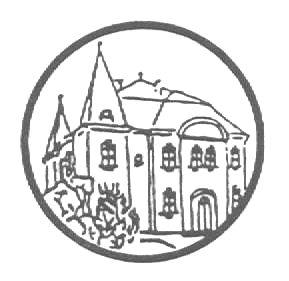 